Kebutuhan SystemWebsite yg user friendly (mudah dioperasikan)Mempunyai Hak Akses Admin (untuk menginput, edit, delete data) dan Super Admin (untuk pengaturan sistem)Menampilkan ReportExport ke PDF/Excell Sistem keamananDapat menanganai seluruh administrasi desaGrand Concept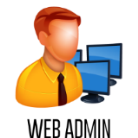 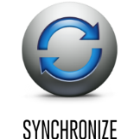 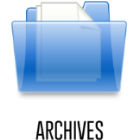 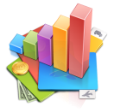 Feature & ModuleTimeline PengerjaanADMINKASI Administrasi Umum & PerencanaanADMINKASI Administrasi Umum & PerencanaanModuleFeatureLoginLogin FormNavigation/MenuModule buku data peraturan desa - model A.1Module buku data peraturan kepala desa - model A.1.2Module buku data keputusan kepala desa - model A.2Module buku data inventaris desa - model A.3Module buku data aparat pemerintahan desa - model A.4Module buku data tanah milik desa/tanah kas desa - model A.5Module buku data tanah di desa - model A.6Module buku agenda masuk - model A.7.1  Module buku agenda keluar - model A.7.2Module buku ekspedisi - model A.8Management Profile Admin (View, update)Others FeatureElegant dashboard adminPrint selected dataExport to pdf/excellADMIN KASI Administrasi Kependudukan / PemerintahanADMIN KASI Administrasi Kependudukan / PemerintahanModuleFeatureLoginLogin FormNavigation/MenuModule buku data induk penduduk desa - model B.1Module buku data mutasi penduduk desa - model B.2Module buku data rekapitulasi jumlah penduduk - model B.3Module buku data penduduk sementara - model B.4Module buku agenda kartu keluarga (KK) - model KKModule buku agenda kartu tanda penduduk (KTP) - KTPModule buku agenda legalisasiModule buku agenda SKCK - model SKCKManagement Profile Admin (View, update)Others FeatureElegant dashboard adminPrint selected dataExport to pdf/excellADMIN KASI Administrasi KeuanganADMIN KASI Administrasi KeuanganModuleFeatureLoginLogin FormNavigation/MenuModule buku kas umum - model CModule buku bank desa - model CModule buku kas pembantu harian - model CModule buku kas pembantu kegiatan - model CModule buku kas pembantu pajak - model CModule buku kas pembantu perincian obyek penerimaan - model CModule buku kas pembantu perincian obyek pengeluaran - model CManagement Profile Admin (View, update)Others FeatureElegant dashboard adminPrint selected dataExport to pdf/excellADMIN KASI Administrasi Pembagunan / Kesra PelayananADMIN KASI Administrasi Pembagunan / Kesra PelayananModuleFeatureLoginLogin FormNavigation/Menumodule buku perencanaan pembangunan - model D.1module buku kegiatan pembangunan - model D.2module buku inventaris proyek - model D.3module buku kader-kader pembangunan - model D.4Management Profile Admin (View, update)Others FeatureElegant dashboard adminPrint selected dataExport to pdf/excellADMIN KASI Administrasi BPDADMIN KASI Administrasi BPDModuleFeatureLoginLogin FormNavigation/MenuModule buku data anggota BPD - E.1Module buku data keputusan BPD - E.2Module buku data kegiatan BPD - E.3Module buku agenda masuk BPD - E.4.a.1Module buku agenda keluar BPD - E.4.a.2Module buku ekspidisi BPD - E.4.bManagement Profile Admin (View, update)Others FeatureElegant dashboard adminPrint selected dataExport to pdf/excellSUPER ADMINSUPER ADMINModuleFeatureLoginLogin FormNavigation/MenuManagement All modul KASI Administrasi Umum & PerencanaanManagement All modul KASI Administrasi Kependudukan / PemerintahanManagement All modul KASI Administrasi KeuanganManagement All modul KASI Administrasi Pembagunan / Kesra PelayananManagement All modul KASI Administrasi BPDManagement Profile All admin (input, update, delete)Others FeatureElegant dashboard adminPrint selected dataExport to pdf/excellHak Akses (User privilege)NOTAHAPAN PEKERJAANBULAN 1BULAN 1BULAN 1BULAN 1BULAN 2BULAN 2BULAN 2BULAN 2NOTAHAPAN PEKERJAANM1M2M3M4M1M2M3M41Analisa Kebutuhan Aplikasi2Perancangan Fitur & Modul3Rancang Bangun Skema Basis Data4Pembuatan Modul KASI Administrasi Umum & Perencanaan5Pembuatan Modul KASI Administrasi Kependudukan / Pemerintahan6Pembuatan Modul KASI Administrasi Keuangan7Pembuatan Modul KASI Administrasi Pembagunan / Kesra Pelayanan 8Pembuatan Modul KASI Administrasi BPD9Finishing10Laporan ke Klien11Revisi12Launching 